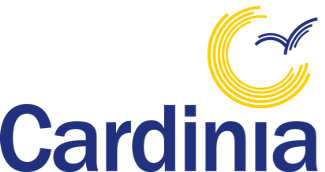 PUBLIC NOTICE Notice of intention to sell land20 and 30 Hamilton Road, EmeraldCardinia Shire Council (“Council”) gives notice under Section 189 of the Local Government Act 1989 (“the Act”) of its intention to sell land at Emerald (“Land”).  The Land is located at 20 and 30 Hamilton Road Emerald, also known as Lot 2 and 3 PS702042; Certificates of Title Volume 11915 Folio 417 and Volume 11915 and Folio 418; 3.5ha in size. It is proposed that the Land be sold by auction or private treaty.  In accordance with Section 223 of the Act, any person may make a submission on this proposal and all submissions will be considered. Submissions must be received by 5pm, Thursday 16 November 2017.  Submissions can be emailed to mail@cardinia.vic.gov.au, hand delivered to Council’s Customer Service Centre at 20 Siding Avenue, Officer or posted to: Mr Garry McQuillanChief Executive OfficerCardinia Shire CouncilPO Box 7PAKENHAM VIC 3810Please include the address of the Land in the subject heading or on the front of the envelope. Any person requesting to be heard in support of his or her submission is entitled to verbally present their submission to Council (or a Committee established by Council for this purpose), or be represented by a person acting on his or her behalf. They will be notified of the time and date of this meeting.Submissions are not confidential and will be incorporated in full (including all personal information) into the agenda and minutes of the Council meeting at which they are considered. This agenda and minutes (including the full submission) will be published on Council’s website. Submissions will also be available for public inspection for a period of 12 months in accordance with all applicable statutory requirements including, without limitation, those prescribed by the Act.Following the consideration of any submissions, Council may decide to sell the Land, part of the Land or not sell the Land. For further information, please contact Council’s Property Officer on 1300 787 624.Garry McQuillanCHIEF EXECUTIVE OFFICER 